Vooraanmeldingsformulier Praktijkgerichte ronde 2022www.hersenstichting.nlT: 070-3604816E: aanvraag@hersenstichting.nlInstructies:Voor meer informatie over de inhoud van de doelen van de Hersenstichting, deze subsidieronde en de procedure, raadpleeg onze website: Wij geven subsidies - HersenstichtingWij stellen u in dit formulier 10 vragen. Lees de vragen goed door en beantwoord de vragen in het Nederlands. In de vragen wordt verwezen naar de kerncriteria die u terugvindt in de subsidierondetekst. Houdt u alstublieft rekening met de karakter limieten die per antwoordblok zijn aangegeven.  (spaties tellen ook mee als karakter). Vooraanmeldingen kunnen vóór 31 maart 2022 12.00 uur (middag) worden ingediend door ze te mailen naar aanvraag@hersenstichting.nl. Onvolledig ingevulde formulieren en te laat aangeleverde formulieren worden niet in behandeling genomen.U ontvangt van ons een bericht als wij uw aanvraag in goede orde hebben ontvangen. Heeft u geen bericht van ons gehad? Laat het ons weten via aanvraag@hersenstichting.nl. De vooraanmeldingen worden door de Adviesraad Wetenschap & Innovatie en de Adviesraad van Ervaringsdeskundigen beoordeeld.In week 18 (2-6 mei 2022) kunt u van ons de uitkomst van de voorselectie verwachten. U krijgt dan bericht of u geselecteerd bent voor het indienen van een projectaanvraag.Maximaal 20 vooraanmeldingen worden uitgenodigd voor het uitwerken van het projectidee naar een projectaanvraag.Er kan geen bezwaar worden gemaakt tegen de uitkomst van de voorselectie. Voor vragen kunt u terecht bij het projectteam Els, Jantine en Malou via (e-mail: aanvraag@hersenstichting.nl of bel 070 360 48 16 ).1. AanvragersAanvrager 1 (penvoerder)Aanvrager 1 (penvoerder)Titel en naamFunctieOrganisatieAfdelingTelefoonEmailAanvrager 2Aanvrager 2Titel en naamFunctieOrganisatieAfdelingTelefoonEmailAanvrager 3Aanvrager 3Titel en naamFunctieOrganisatieAfdelingTelefoonEmail2. Titel en samenvattingTitel      (max 100 karakters)Beschrijf in het kort uw projectidee en de beoogde oplossing voor de praktijk.      (max 2000 karakters)3. DoelgroepOp welke doelgroep(en) richt uw project zich?Naast een beschrijving van de hersenaandoening(en) zijn er mogelijk ook nog andere kenmerken die de doelgroep specificeren.De beoogde oplossing is bij voorkeur aandoeningoverstijgend! Hier kan alleen middels goede argumentatie van worden afgeweken.Inhoudelijk criterium 1&2      (max 2500 karakters)4. Achtergrond en rationaleWat is de patiëntbehoefte waar u met uw project een oplossing voor beoogt en hoe heeft u deze geïdentificeerd?Inhoudelijk criterium 4      (max 3000 karakters)5. Beoogde resultaata) Hoe gaat het project (beoogde resultaat) de kwaliteit van leven van de doelgroep substantieel veranderen? Hoe zal dit worden bewezen/aangetoond?Inhoudelijk criterium 3      (max 2500 karakters)b) Gaat uw project resulteren in een oplossing die daadwerkelijk voorziet in de patiëntbehoefte. Hoe heeft u dit getoetst en verwerkt in uw project?Hoe aannemelijk is het dat de oplossing gelijk kan worden ingezet én voor iedereen toegankelijk is?Inhoudelijk criterium 4      (max 2500 karakters)6. Opzet project en plan van aanpakBeschrijf in het kort uw praktijkgerichte onderzoek. Doelstelling, hypothese en strategie (onderzoeksplan, methodes, uitkomstmaten, analyses), beoogde resultaten en planning.Inhoudelijk criterium 4      (max 4000 karakters)7. Projectteam en gebruikerscommissiea) Beschrijf uw multidisciplinaire projectteam.Welke partijen en expertises zijn betrokken en waarom? Hoe heeft u patiënten en hun naasten actief betrokken?Inhoudelijk criterium 6      (max 1250 karakters)b) Beschrijf de invulling van de gebruikerscommissie (onafhankelijk van projectteam). Het is goed om al na te denken over de gewenste expertise, maar logisch dat in deze fase nog geen concrete personen zijn benaderd.Inhoudelijk criterium 6      (max 1250 karakters)8. Waarborgen, implementatie en potentiële opschalinga) Kunt u beknopt beschrijven hoe u van plan bent de implementatie aan te pakken. Een gedetailleerd plan wordt pas verwacht bij het indienen van een projectaanvraag (indien u hiervoor wordt uitgenodigd).Inhoudelijk criterium 7      (max 2500 karakters)b) Gaat bovenstaand omschreven projectteam ook de implementatie van de beoogde oplossing realiseren? Of worden er nog (aanvullende) partijen en/of expertises betrokken om de maximale implementatie van de oplossing goed vorm te geven en te borgen. Inhoudelijk criterium 5 & 6 & 7      (max 1250 karakters)9. BegrotingEr kan bij de Hersenstichting financiering worden aangevraagd van €300.000 - €500.000. Wij vragen u nu om een globale begroting. (Bij het uitwerken van een projectaanvraag wordt een specifiekere begroting uitgevraagd).a) Hoeveel geld heeft u nodig van de Hersenstichting voor uw projectidee en wie draagt er nog meer aan bij (in-kind of in-cash)?b) Toelichting op de begroting      (max 1500 karakters)10. OverigeIndien u aan bovenstaande essentiële informatie wilt toevoegen die van belang is voor de beoordeling van het projectidee, kan dat hieronder.      (max 3000 karakters)of een plaatje: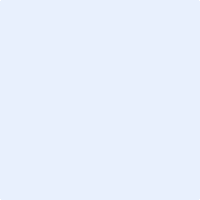 